Priorities for the WeekWeekly Calendar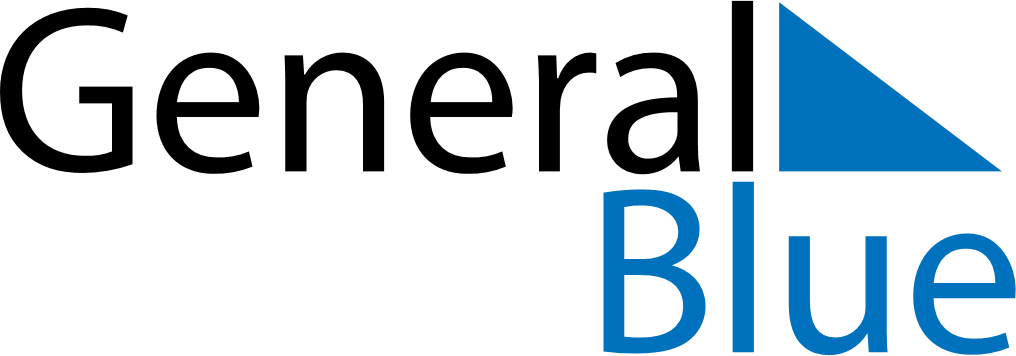 July 8, 2019 - July 14, 2019Weekly CalendarJuly 8, 2019 - July 14, 2019Weekly CalendarJuly 8, 2019 - July 14, 2019Weekly CalendarJuly 8, 2019 - July 14, 2019Weekly CalendarJuly 8, 2019 - July 14, 2019Weekly CalendarJuly 8, 2019 - July 14, 2019Weekly CalendarJuly 8, 2019 - July 14, 2019Weekly CalendarJuly 8, 2019 - July 14, 2019MONJul 08TUEJul 09WEDJul 10THUJul 11FRIJul 12SATJul 13SUNJul 146 AM7 AM8 AM9 AM10 AM11 AM12 PM1 PM2 PM3 PM4 PM5 PM6 PM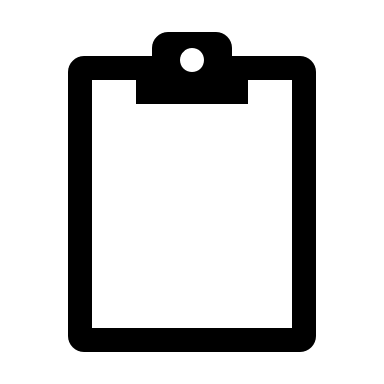 